1. چند شی روی نقاشی وجود دارد؟ تعداد درست فیلدها را رنگ کنید و اعداد را بنویسید..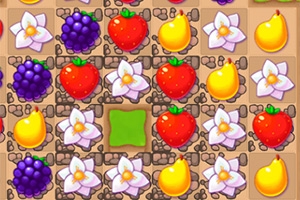  تعداد مناسب دایره را رسم کنید. اعداد را طوری وارد کنید که نتیجه ۲۰ شود.  با توجه به تصویر، از چپ به راست نگاه کنید، روی خط بنویسید که چه کسی کت را از تصویر زیر پوشیده است.: 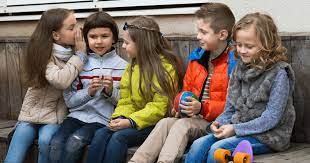  ___________     ___________    _______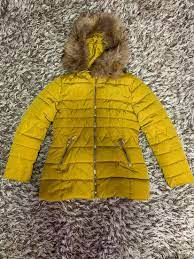 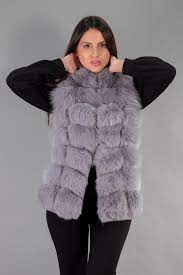 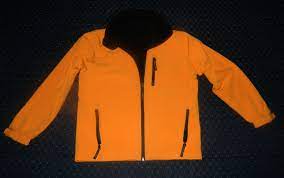 اولین سلف (عدد جلو) عدد داده شده را یادداشت کنید.اولین فالوور (عدد پشت سر) عدد داده شده را یادداشت کنید. 	\در قسمت مشخص شده محاسبه کنید و تصویر را مطابق دستورالعمل رنگ آمیزی کنید.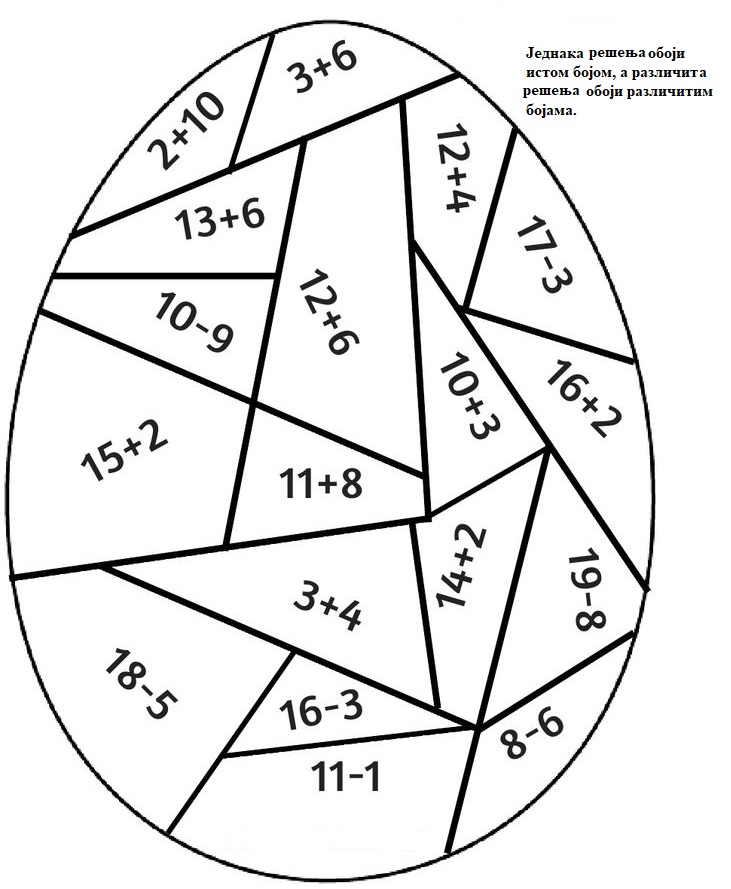 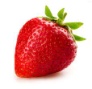 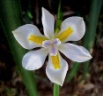 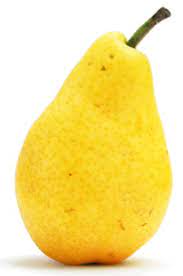 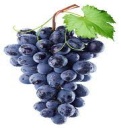 